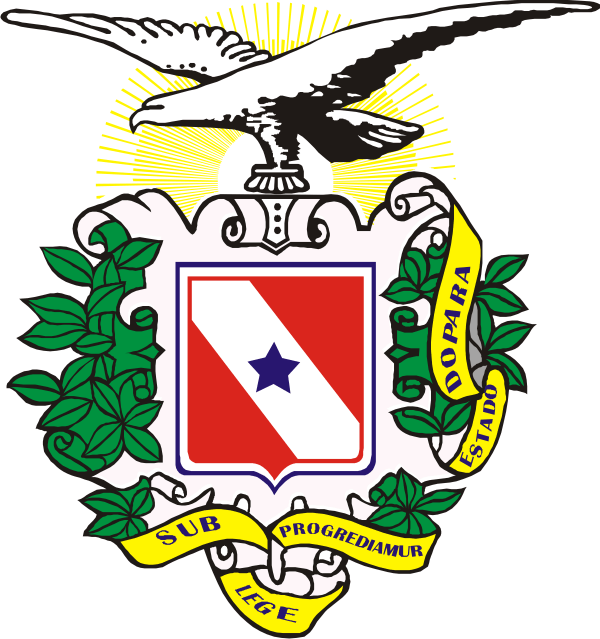 ESTADO DO PARÁDEFENSORIA PÚBLICA              RESOLUÇÃO CSDP N° 145, DE 09 DE FEVEREIRO DE 2015Homologa em definitivo a Lista de Antiguidade dos Defensores Públicos do Estado para o ano de 2015O Conselho Superior da Defensoria Pública do Estado do Pará, no uso de suas atribuições legais que lhe confere o art. 11, III da Lei Complementar n° 054, de 07 de fevereiro de 2006, publicada no D.O.E. em 09.02.2006,CONSIDERANDO a publicação da Resolução CSDP Nº 144, de 26 de Janeiro de 2015 e Anexo Único, contendo a Lista de Antiguidade para o ano de 2015, no D.O.E. Nº 32.819 de 30 de Janeiro de 2015;CONSIDERANDO o encerramento do prazo mencionado no Art. 39, § 3º, da Lei Complementar n° 054/2006 e que não houve recurso que alterasse a posição dos Defensores Públicos na referida lista;CONSIDERANDO a 98ª sessão ordinária do Egrégio Conselho Superior da Defensoria Pública realizada no dia 09 de fevereiro de 2015 que ratificou a Lista de Antiguidade para o ano de 2015;RESOLVE:Art. 1° Homologar, em definitivo, a lista de antiguidade dos Defensores Públicos em atividade na Defensoria Pública no ano de 2015, para os devidos efeitos legais, conforme Anexo Único da Resolução Nº 144 de 26 de Janeiro de 2015, publicada no Diário Oficial do Estado Nº 32.819 de 30 de Janeiro de 2015.Art. 2° Esta resolução entra em vigor na data de sua publicação.Sala de reuniões do Conselho Superior da Defensoria Pública do Estado, aos nove dias do mês de fevereiro do ano de dois mil e quinze.ADALBERTO DA MOTA SOUTOSubdefensor Público GeralMembro NatoANTÔNIO CARLOS DE ANDRADE MONTEIROCorregedor GeralMembro NatoVLADIMIR AUGUSTO DE CARVALHO LOBO E AVELINO PEREIRA KOENIGMembro EleitoHELIANA DENISE DA SILVA SENAMembro EleitoMARCOS ANTÔNIO CORREA ASSADMembro EleitoARTHUR CORRÊA DA SILVA NETOMembro EleitoKÁTIA HELENA COSTEIRA GOMESMembro EleitoRELAÇÃO DEFENSORES POR CRITÉRIOS DE ENTRÂNCIA, INGRESSO NA DEFENSORIA E ADMISSÃORELAÇÃO DEFENSORES POR CRITÉRIOS DE ENTRÂNCIA, INGRESSO NA DEFENSORIA E ADMISSÃORELAÇÃO DEFENSORES POR CRITÉRIOS DE ENTRÂNCIA, INGRESSO NA DEFENSORIA E ADMISSÃORELAÇÃO DEFENSORES POR CRITÉRIOS DE ENTRÂNCIA, INGRESSO NA DEFENSORIA E ADMISSÃORELAÇÃO DEFENSORES POR CRITÉRIOS DE ENTRÂNCIA, INGRESSO NA DEFENSORIA E ADMISSÃORELAÇÃO DEFENSORES POR CRITÉRIOS DE ENTRÂNCIA, INGRESSO NA DEFENSORIA E ADMISSÃORELAÇÃO DEFENSORES POR CRITÉRIOS DE ENTRÂNCIA, INGRESSO NA DEFENSORIA E ADMISSÃORELAÇÃO DEFENSORES POR CRITÉRIOS DE ENTRÂNCIA, INGRESSO NA DEFENSORIA E ADMISSÃORELAÇÃO DEFENSORES POR CRITÉRIOS DE ENTRÂNCIA, INGRESSO NA DEFENSORIA E ADMISSÃORELAÇÃO DEFENSORES POR CRITÉRIOS DE ENTRÂNCIA, INGRESSO NA DEFENSORIA E ADMISSÃORELAÇÃO DEFENSORES POR CRITÉRIOS DE ENTRÂNCIA, INGRESSO NA DEFENSORIA E ADMISSÃORELAÇÃO DEFENSORES POR CRITÉRIOS DE ENTRÂNCIA, INGRESSO NA DEFENSORIA E ADMISSÃORELAÇÃO DEFENSORES POR CRITÉRIOS DE ENTRÂNCIA, INGRESSO NA DEFENSORIA E ADMISSÃORELAÇÃO DEFENSORES POR CRITÉRIOS DE ENTRÂNCIA, INGRESSO NA DEFENSORIA E ADMISSÃORELAÇÃO DEFENSORES POR CRITÉRIOS DE ENTRÂNCIA, INGRESSO NA DEFENSORIA E ADMISSÃOPOSNOMEMATENTRANCIALOTACAOINGRESSO NA ENTRANCIAtempo Ingresso EntrânciaINGRESSO NA DEFENSORIATempo de Ingresso DefensoriaTEMPO SERV. PUB. ESTADUALTEMPO SERV. PUB. GERALNASCIMENTO1FLORISBELA MARIA C. MACHADO3083195Entrancia Especial01ª DP CÍVEL DA ENTRÂNCIA ESPECIAL15/06/199420 anos 7 meses 28 dias 01/07/198331 anos 7 meses 11 dias 00 ano, 00 mes, 00 dia00 ano, 00 mes, 00 dia28/02/19542CARLOS DOS SANTOS SOUSA3083578Entrancia Especial01ª DP CRIMINAL DA ENTRANCIA ESPECIAL15/06/199420 anos 7 meses 28 dias 01/08/198331 anos 6 meses 11 dias 00 ano, 00 mes, 00 dia00 ano, 00 mes, 00 dia26/08/19573JOSE ROBERTO DA COSTA MARTINS3083756Entrancia Especial02ª DP CRIMINAL DA ENTRANCIA ESPECIAL15/06/199420 anos 7 meses 28 dias 01/08/198331 anos 6 meses 11 dias 00 ano, 00 mes, 00 dia00 ano, 00 mes, 00 dia26/09/19584TÂNIA MARA DE SOUZA LOSINA3084043Entrancia Especial03ª DP CRIMINAL DA ENTRANCIA ESPECIAL15/06/199420 anos 7 meses 28 dias 01/09/198331 anos 5 meses 11 dias 00 ano, 00 mes, 00 dia00 ano, 00 mes, 00 dia16/09/19595JULIO DOMINGOS D. DE AGUIAR3083780Entrancia Especial04ª DP CRIMINAL DA ENTRANCIA ESPECIAL15/06/199420 anos 7 meses 28 dias 01/10/198331 anos 4 meses 11 dias 00 ano, 00 mes, 00 dia00 ano, 00 mes, 00 dia21/10/19596NAZARÉ GONÇALVES DOS SANTOS3083900Entrancia Especial05ª DP CRIMINAL DA ENTRANCIA ESPECIAL27/01/20096 anos 16 dias 11/11/198331 anos 3 meses 1 dia 00 ano, 00 mes, 00 dia00 ano, 00 mes, 00 dia05/02/19547RAIMUNDO SÉRGIO B. DO E. SANTO3083993Entrancia Especial06ª DP CRIMINAL DA ENTRANCIA ESPECIAL13/09/20122 anos 4 meses 30 dias 01/10/198331 anos 4 meses 11 dias 00 ano, 04 mes, 23 dia00 ano, 00 mes, 00 dia15/03/19558RAUL DE SANTA HELENA COUTO3083225Entrancia Especial07ª DP CRIMINAL DA ENTRANCIA ESPECIAL13/09/20122 anos 4 meses 30 dias 01/10/198331 anos 4 meses 11 dias 00 ano, 00 mes, 00 dia00 ano, 00 mes, 00 dia13/09/19589MARILENA CARMONA DOS S. SILVA161390Entrancia Especial02ª DP CÍVEL DA ENTRÂNCIA ESPECIAL15/04/20149 meses 28 dias 11/04/198430 anos 10 meses 1 dia 00 ano, 00 mes, 00 dia00 ano, 00 mes, 00 dia15/04/194510ROSA ANGELA G. RAMOS WENNER3084019Entrancia Especial08ª DP CRIMINAL DA ENTRANCIA ESPECIAL15/04/20149 meses 28 dias 08/07/198430 anos 7 meses 4 dias 00 ano, 00 mes, 00 dia00 ano, 00 mes, 00 dia10/09/195611REGINA LÚCIA BARATA P. SOUZA3083446Entrancia Especial03ª DP CÍVEL DA ENTRÂNCIA ESPECIAL15/04/20149 meses 28 dias 11/09/198430 anos 5 meses 1 dia 00 ano, 11 mes, 16 dia00 ano, 00 mes, 00 dia19/11/196012LAURA MARIA FRAGOSO PIRES3083799Entrancia Especial04ª DP CÍVEL DA ENTRÂNCIA ESPECIAL15/04/20149 meses 28 dias 31/10/198430 anos 3 meses 12 dias 00 ano, 00 mes, 00 dia00 ano, 00 mes, 00 dia28/06/195913JOSE DO CARMO SAMPAIO MARTHA3083730Entrancia Especial05ª DP CÍVEL DA ENTRÂNCIA ESPECIAL15/04/20149 meses 28 dias 16/11/198430 anos 2 meses 27 dias 00 ano, 00 mes, 00 dia00 ano, 00 mes, 00 dia03/04/195314ANTONIO CARLOS DE A. MONTEIRO3083527Entrancia Especial06ª DP CÍVEL DA ENTRÂNCIA ESPECIAL15/04/20149 meses 28 dias 10/01/198530 anos 1 mes 2 dias 00 ano, 00 mes, 00 dia00 ano, 00 mes, 00 dia19/10/195715REGINA MARIA DA SILVA FERNANDES3084000Entrancia Especial07ª DP CÍVEL DA ENTRÂNCIA ESPECIAL15/04/20149 meses 28 dias 23/01/198530 anos 20 dias 01 ano, 03 mes, 28 dia00 ano, 00 mes, 00 dia28/03/195916MANUEL FIGUEIREDO NETO3083896Entrancia Especial09ª DP CRIMINAL DA ENTRÂNCIA ESPECIAL15/04/20149 meses 28 dias 09/05/198529 anos 9 meses 3 dias 03 ano, 02 mes, 06 dia00 ano, 00 mes, 00 dia18/08/194917LUIZ ANTONIO NASCIMENTO RAMOS3083810Entrancia Especial10ª DP CRIMINAL DA ENTRÂNCIA ESPECIAL15/04/20149 meses 28 dias 08/06/198529 anos 8 meses 4 dias 00 ano, 00 mes, 00 dia00 ano, 00 mes, 00 dia12/06/195918MARIA DE NAZARE RUSSO RAMOS3083870Entrancia Especial08ª DP CÍVEL DA ENTRÂNCIA ESPECIAL15/04/20149 meses 28 dias 08/07/198529 anos 7 meses 4 dias 00 ano, 00 mes, 00 dia00 ano, 00 mes, 00 dia31/03/196119LEA CRISTINA B. DE S. V. SERRA3083802Entrancia Especial11ª DP CRIMINAL DA ENTRÂNCIA ESPECIAL15/04/20149 meses 28 dias 10/07/198529 anos 7 meses 2 dias 00 ano, 00 mes, 00 dia00 ano, 00 mes, 00 dia25/11/195720MARIA CANDIDA COSTA FEITOSA3083837Entrancia Especial12ª DP CRIMINAL DA ENTRÂNCIA ESPECIAL15/04/20149 meses 28 dias 04/09/198529 anos 5 meses 8 dias 03 ano, 05 mes, 17 dia00 ano, 02 mes, 17 dia23/03/196121NEIDE SARAH LIMA ROCHA30839183a Entrancia08ª DP DA FAMÍLIA15/06/199420 anos 7 meses 28 dias 08/07/198529 anos 7 meses 4 dias 05 ano, 04 mes, 02 dia00 ano, 00 mes, 00 dia13/06/194622RAIMUNDO ELIAS DE S. MENDES30839853a Entrancia02ª DP DOS JUIZADOS ESPECIAIS CÍVEIS15/06/199420 anos 7 meses 28 dias 02/01/198629 anos 1 mes 10 dias 00 ano, 00 mes, 00 dia00 ano, 00 mes, 00 dia21/07/195323CLIMERIO MACHADO DE M. NETO30835863a Entrancia02ª DP DA FAZENDA15/06/199420 anos 7 meses 28 dias 02/01/198629 anos 1 mes 10 dias 00 ano, 00 mes, 00 dia00 ano, 00 mes, 00 dia24/04/195824ANTONIO JORGE M. QUARESMA30843373a Entrancia08ª DP CRIMINAL DO JUIZO SINGULAR15/06/199420 anos 7 meses 28 dias 02/01/198629 anos 1 mes 10 dias 00 ano, 00 mes, 00 dia00 ano, 00 mes, 00 dia27/09/195925ROSA MARIA DA SILVA RAIOL30844423a Entrancia06ª DP DOS JUIZADOS ESPECIAIS CÍVEIS15/06/199420 anos 7 meses 28 dias 03/02/198629 anos 9 dias 00 ano, 00 mes, 00 dia00 ano, 00 mes, 00 dia11/06/194926GLEDSON ANTONIO DO NASCIMENTO DINIZ30843963a Entrancia03ª DP DOS JUIZADOS ESP. CRIMINAIS15/06/199420 anos 7 meses 28 dias 03/02/198629 anos 9 dias 00 ano, 00 mes, 00 dia00 ano, 00 mes, 00 dia15/05/196227NORMA MARIA DOS S. BORGES30845903a Entrancia03ª DP DOS JUIZADOS ESP. CÍVEIS15/06/199420 anos 7 meses 28 dias 21/02/198628 anos 11 meses 22 dias 00 ano, 00 mes, 00 dia00 ano, 00 mes, 00 dia10/12/195128VERA LUCIA DA SILVA MARQUES30846393a Entrancia14ª DP DA FAMÍLIA15/06/199420 anos 7 meses 28 dias 27/02/198628 anos 11 meses 16 dias 00 ano, 00 mes, 00 dia00 ano, 00 mes, 00 dia12/07/196129LENI BARROS CAVALCANTE30845663a Entrancia04ª DP DOS JUIZADOS ESPECIAIS CRIMINAIS 15/06/199420 anos 7 meses 28 dias 03/03/198628 anos 11 meses 9 dias 01 ano, 00 mes, 28 dia00 ano, 00 mes, 00 dia18/11/194930CESAR AUGUSTO ASSAD30846983a Entrancia02ª DP DOS JUIZADOS ESP. CRIMINAIS15/06/199420 anos 7 meses 28 dias 01/04/198628 anos 10 meses 11 dias 03 ano, 01 mes, 19 dia01 ano, 09 mes, 06 dia17/04/195331CARLOS ALBERTO M. MONTEIRO30848173a Entrancia03ª DP DE FLAGRANTES15/06/199420 anos 7 meses 28 dias 01/04/198628 anos 10 meses 11 dias 00 ano, 00 mes, 00 dia00 ano, 00 mes, 00 dia05/05/195232SAMUEL BURLAMAQUI DE MORAES30847283a Entrancia01ª DP ESP. VIOL. DOM. E DO IDOSO15/06/199420 anos 7 meses 28 dias 01/04/198628 anos 10 meses 11 dias 00 ano, 00 mes, 00 dia00 ano, 00 mes, 00 dia08/05/195833PAULO ROBERTO SILVA AVELAR30847103a Entrancia02ª DP DE FLAGRANTES15/06/199420 anos 7 meses 28 dias 01/04/198628 anos 10 meses 11 dias 00 ano, 00 mes, 00 dia00 ano, 00 mes, 00 dia19/01/196134ROSINEI RODRIGUES DA S.CASTRO30850153a Entrancia16ª DP DA FAMÍLIA15/06/199420 anos 7 meses 28 dias 02/05/198628 anos 9 meses 10 dias 12 ano, 00 mes, 04 dia00 ano, 00 mes, 00 dia21/10/195535SELMA NOGUEIRA DE FREITAS33671823a Entrancia15ª DP DA FAMÍLIA15/06/199420 anos 7 meses 28 dias 02/05/198628 anos 9 meses 10 dias 10 ano, 02 mes, 04 dia00 ano, 00 mes, 00 dia23/06/195536CARMEM ELIZABETH A. A. HABER30848413a Entrancia04ª DP DE FLAGRANTES15/06/199420 anos 7 meses 28 dias 02/05/198628 anos 9 meses 10 dias 00 ano, 00 mes, 00 dia00 ano, 00 mes, 00 dia07/01/195837MARIALVA DE SENA SANTOS30849303a Entrancia05ª DP DOS JUIZADOS ESP. CRIMINAIS15/06/199420 anos 7 meses 28 dias 02/05/198628 anos 9 meses 10 dias 00 ano, 00 mes, 00 dia00 ano, 00 mes, 00 dia27/04/196038ODOLDIRA A. E. DE FIGUEIREDO30849573a Entrancia17ª DP DE FAMÍLIA15/06/199420 anos 7 meses 28 dias 02/05/198628 anos 9 meses 10 dias 00 ano, 00 mes, 00 dia00 ano, 00 mes, 00 dia24/05/196339RAIMUNDO AUGUSTO RIOS BRITO30849813a Entrancia04ª DP DE FAZENDA15/06/199420 anos 7 meses 28 dias 02/05/198628 anos 9 meses 10 dias 00 ano, 00 mes, 00 dia00 ano, 00 mes, 00 dia14/12/196340MARIA DE BELEM B. PEREIRA30851473a Entrancia02ª DP ESP. VIOL. DOM. E DO IDOSO15/06/199420 anos 7 meses 28 dias 02/06/198628 anos 8 meses 10 dias 02 ano, 06 mes, 04 dia00 ano, 00 mes, 00 dia02/09/195841MERCÊS DE JESUS MAUÉS CARDOSO30851983a Entrancia05ª DP CÍVEL15/06/199420 anos 7 meses 28 dias 02/06/198628 anos 8 meses 10 dias 00 ano, 00 mes, 00 dia00 ano, 00 mes, 00 dia24/09/194542MARIA LUCIA NOGUEIRA DE BARROS30851633a Entrancia01° DP INFÂNCIA E JUVENTUDE15/06/199420 anos 7 meses 28 dias 02/06/198628 anos 8 meses 10 dias 00 ano, 00 mes, 00 dia00 ano, 00 mes, 00 dia20/12/195343RAIMUNDO WILSON F. DA R. COSTA30853253a Entrancia02ª DP CRIMINAL DO JUÍZO SINGULAR15/06/199420 anos 7 meses 28 dias 09/06/198628 anos 8 meses 3 dias 00 ano, 00 mes, 00 dia04 ano, 06 mes, 02 dia28/04/195344MARILENE BARBOSA S. DAMASCENO30853093a Entrancia03º DP DA FAMÍLIA15/06/199420 anos 7 meses 28 dias 09/06/198628 anos 8 meses 3 dias 00 ano, 00 mes, 00 dia00 ano, 00 mes, 00 dia22/01/195945HELIANA DENISE DA SILVA SENA30852873a Entrancia01ª DP CRIMINAL DO JUÍZO SINGULAR 15/06/199420 anos 7 meses 28 dias 18/06/198628 anos 7 meses 25 dias 01 ano, 03 mes, 06 dia00 ano, 00 mes, 00 dia25/09/195446RAIMUNDO CIRINO IRMAO30839503a Entrancia02ª DP DO TRIBUNAL DO JÚRI24/03/20068 anos 10 meses 19 dias 05/03/198529 anos 11 meses 7 dias 01 ano, 10 mes, 01 dia00 ano, 00 mes, 00 dia11/05/195447ADALBERTO DA MOTA SOUTO30834623a Entrancia18° DP DE FAMILIA24/03/20068 anos 10 meses 19 dias 01/11/198529 anos 3 meses 11 dias 00 ano, 08 mes, 29 dia02 ano, 08 mes, 11 dia06/09/195048ANTONIO ROBERTO F. CARDOSO30843613a Entrancia01ª DP DE DIREITOS HUMANOS24/03/20068 anos 10 meses 19 dias 03/02/198629 anos 9 dias 00 ano, 00 mes, 00 dia00 ano, 00 mes, 00 dia25/08/195949ELIANA SOCORRO S. VASCONCELOS30848683a Entrancia02ª DP DE EXECUÇÃO PENAL24/03/20068 anos 10 meses 19 dias 02/05/198628 anos 9 meses 10 dias 00 ano, 00 mes, 00 dia00 ano, 00 mes, 00 dia30/09/195850EMILIA BENIGNO LIMA30848763a Entrancia04ª DP ESP. VIOL. DOM. E IDOSO24/03/20068 anos 10 meses 19 dias 02/05/198628 anos 9 meses 10 dias 00 ano, 00 mes, 00 dia00 ano, 00 mes, 00 dia22/02/196251NILZA MARIA PAES DA CRUZ50385293a Entrancia01ª DP DAS RELAÇÕES DE CONSUMO24/03/20068 anos 10 meses 19 dias 13/12/199420 anos 1 mes 30 dias 07 ano, 01 mes, 12 dia00 ano, 00 mes, 00 dia22/01/195252NADIA MARIA BENTES52896703a Entrancia05ª DP DA INFÂNCIA E JUVENTUDE24/03/20068 anos 10 meses 19 dias 13/12/199420 anos 1 mes 30 dias 02 ano, 07 mes, 22 dia00 ano, 00 mes, 00 dia01/07/196353ANA MARINA M. V.DO COUTO56938293a Entrancia06° DP RELAÇÕES DE CONSUMO24/03/20068 anos 10 meses 19 dias 13/12/199420 anos 1 mes 30 dias 00 ano, 00 mes, 00 dia00 ano, 00 mes, 00 dia09/02/197254ALIRA CRISTINA DE MENEZES PEREIRA54635213a Entrancia06ª DP DA INFÂNCIA E JUVENTUDE24/03/20068 anos 10 meses 19 dias 14/12/199420 anos 1 mes 29 dias 01 ano, 07 mes, 03 dia00 ano, 00 mes, 00 dia15/02/196955ANELYSE SANTOS DE FREITAS56345043a Entrancia02ª DP DOS DIREITOS HUMANOS24/03/20068 anos 10 meses 19 dias 14/12/199420 anos 1 mes 29 dias 00 ano, 08 mes, 15 dia00 ano, 00 mes, 00 dia01/11/197056TANIA DO SOCORRO B. DE SOUZA56938103a Entrancia07ª DP DA INFÂNCIA E JUVENTUDE24/03/20068 anos 10 meses 19 dias 15/12/199420 anos 1 mes 28 dias 00 ano, 00 mes, 00 dia00 ano, 00 mes, 00 dia16/04/196057ARLETH ROSE DA C. GUIMARAES5962133a Entrancia06ª DP ESP. VIOLÊNCIA DOM. E DO IDOSO24/03/20068 anos 10 meses 19 dias 21/12/199420 anos 1 mes 22 dias 16 ano, 00 mes, 27 dia00 ano, 00 mes, 00 dia02/04/195858LUIZ PAULO DE ALBUQUERQUE FRANCO30842303a Entrancia05ª DP DE FAMÍLIA DA CAPITAL10/11/20086 anos 3 meses 2 dias 01/04/198628 anos 10 meses 11 dias 02 ano, 07 mes, 03 dia00 ano, 00 mes, 00 dia03/10/196259ALCIDES ALEXANDRE FERREIRA DA SILVA30841323a Entrancia13ª DP DE FAMÍLIA DA CAPITAL10/11/20086 anos 3 meses 2 dias 01/04/198628 anos 10 meses 11 dias 02 ano, 02 mes, 22 dia01 ano, 04 mes, 03 dia31/03/196360JOÃO BOSCO DE FIGUEIREDO CARDOSO30837053a Entrancia02° DP CRIMINAL ESPECIALIZADA12/12/20086 anos 2 meses 09/07/198529 anos 7 meses 3 dias 00 ano, 00 mes, 00 dia00 ano, 00 mes, 00 dia11/10/195761MARCUS VINICIUS C. DA S. FRANCO 555888033a Entrancia06º DP DE EXECUÇÃO PENAL09/03/20095 anos 11 meses 3 dias 11/05/20077 anos 9 meses 1 dia 13 ano, 03 mes, 11 dia02 ano, 11 mes, 15 dia19/08/196862MONICA PALHETA FURTADO BELEM DIAS58320803a Entrancia01ª DP CRIMINAL ESPECIALIZADA DA CA09/03/20095 anos 11 meses 3 dias 11/05/20077 anos 9 meses 1 dia 06 ano, 01 mes, 27 dia00 ano, 00 mes, 00 dia19/08/197463MARCIO DA SILVA CRUZ555887333a Entrancia03ª DP DE DIREITOS HUMANOS09/03/20095 anos 11 meses 3 dias 11/05/20077 anos 9 meses 1 dia 04 ano, 06 mes, 11 dia00 ano, 00 mes, 00 dia14/06/197264LUCIANA ALBUQUERQUE LIMA808453693a Entrancia06° DEFENSORIA PÚBLICA DA FAZENDA 09/03/20095 anos 11 meses 3 dias 11/05/20077 anos 9 meses 1 dia 04 ano, 06 mes, 11 dia00 ano, 00 mes, 00 dia09/12/198065ALEXANDRE MARTINS BASTOS518557393a Entrancia04ª DP CRIMINAL DO JUÍZO SINGULAR 09/03/20095 anos 11 meses 3 dias 11/05/20077 anos 9 meses 1 dia 03 ano, 03 mes, 11 dia00 ano, 00 mes, 00 dia25/11/198066LUDMILA CARDOSO LOBAO DIAS555887213a Entrancia06ª DEFENSORIA PÚBLICA DA FAMÍLIA 09/03/20095 anos 11 meses 3 dias 11/05/20077 anos 9 meses 1 dia 02 ano, 11 mes, 09 dia00 ano, 00 mes, 00 dia27/02/198167RAFAEL DA COSTA SARGES555887123a Entrancia03ª DP DO TRIBUNAL DO JÚRI09/03/20095 anos 11 meses 3 dias 11/05/20077 anos 9 meses 1 dia 01 ano, 04 mes, 01 dia00 ano, 00 mes, 00 dia16/02/198168ROSSANA PARENTE DE SOUZA555887143a Entrancia04ª DP RELAÇÕES DE CONSUMO DA CAP09/03/20095 anos 11 meses 3 dias 11/05/20077 anos 9 meses 1 dia 01 ano, 02 mes, 09 dia00 ano, 00 mes, 00 dia29/07/198069JANICE COSTA DA SILVA555887183a Entrancia03ª DP CRIMINAL DO JUÍZO SINGULAR09/03/20095 anos 11 meses 3 dias 11/05/20077 anos 9 meses 1 dia 00 ano, 11 mes, 27 dia00 ano, 00 mes, 00 dia10/05/198070DIOGO COSTA ARANTES555886933a Entrancia11ª DP CRIMINAL DO JUÍZO SINGULAR09/03/20095 anos 11 meses 3 dias 11/05/20077 anos 9 meses 1 dia 00 ano, 06 mes, 10 dia00 ano, 00 mes, 00 dia21/04/198271BRENO LUZ MORAIS571755433a Entrancia12ª DP CRIMINAL DO JUÍZO SINGULAR09/03/20095 anos 11 meses 3 dias 11/05/20077 anos 9 meses 1 dia 00 ano, 06 mes, 04 dia02 ano, 03 mes, 18 dia13/01/197972BRUNO BRAGA CAVALCANTE571764753a Entrancia06ª DP CRIMINAL DO JUÍZO SINGULAR09/03/20095 anos 11 meses 3 dias 11/05/20077 anos 9 meses 1 dia 00 ano, 03 mes, 29 dia00 ano, 00 mes, 00 dia06/04/198173EDGAR MOREIRA ALAMAR555886923a Entrancia14ª DP CRIMINAL DO JUÍZO SINGULAR09/03/20095 anos 11 meses 3 dias 11/05/20077 anos 9 meses 1 dia 00 ano, 00 mes, 06 dia00 ano, 00 mes, 00 dia12/03/197874GIANE DE ANDRADE BUBOLA LIMA555887173a Entrancia05ª DP DE EXECUÇÃO PENAL09/03/20095 anos 11 meses 3 dias 11/05/20077 anos 9 meses 1 dia 00 ano, 00 mes, 00 dia14 ano, 03 mes, 22 dia08/04/196775FABIO GUIMARAES LIMA555887223a Entrancia07° DP DA FAZENDA 09/03/20095 anos 11 meses 3 dias 11/05/20077 anos 9 meses 1 dia 00 ano, 00 mes, 00 dia11 ano, 06 mes, 11 dia14/03/196476JOAO PERES DE ANDRADE FILHO555887203a Entrancia01ª DP JUIZADO CRIMINAL DE ICOARACI09/03/20095 anos 11 meses 3 dias 11/05/20077 anos 9 meses 1 dia 00 ano, 00 mes, 00 dia07 ano, 01 mes, 28 dia09/09/197177FERNANDO ALBUQUERQUE DE OLIVEIRA555887133a Entrancia07ª DP DE EXECUÇÃO PENAL09/03/20095 anos 11 meses 3 dias 11/05/20077 anos 9 meses 1 dia 00 ano, 00 mes, 00 dia04 ano, 01 mes, 16 dia06/11/197978AUGUSTO SEIKI KOZU555887023a Entrancia09° DP CRIMINAL DO JUÍZO SINGULAR09/03/20095 anos 11 meses 3 dias 11/05/20077 anos 9 meses 1 dia 00 ano, 00 mes, 00 dia00 ano, 09 mes, 15 dia02/09/196979ANDERSON DA SILVA PEREIRA555887073a Entrancia05ª DP DA FAZENDA DA CAPITAL09/03/20095 anos 11 meses 3 dias 11/05/20077 anos 9 meses 1 dia 00 ano, 00 mes, 00 dia00 ano, 03 mes, 04 dia23/11/198080FABIO PIRES NAMEKATA555887093a Entrancia04ª DP CRIMINAL ESPECIALIZADA09/03/20095 anos 11 meses 3 dias 11/05/20077 anos 9 meses 1 dia 00 ano, 00 mes, 00 dia00 ano, 02 mes, 25 dia26/07/198081SUZY SOUZA DE OLIVEIRA555886963a Entrancia08° DP DA FAZENDA 09/03/20095 anos 11 meses 3 dias 11/05/20077 anos 9 meses 1 dia 00 ano, 00 mes, 00 dia00 ano, 00 mes, 00 dia07/02/197482JOSEANE ROCHA GODOY SANTANA555887043a Entrancia01° DP DA FAMÍLIA09/03/20095 anos 11 meses 3 dias 11/05/20077 anos 9 meses 1 dia 00 ano, 00 mes, 00 dia00 ano, 00 mes, 00 dia11/01/197883VLADIMIR AUGUSTO DE C. L. E A. KOENIG 555887243a Entrancia10ª DP CRIMINAL DO JUÍZO SINGULAR09/03/20095 anos 11 meses 3 dias 11/05/20077 anos 9 meses 1 dia 00 ano, 00 mes, 00 dia00 ano, 00 mes, 00 dia08/08/197884FELICIA MARQUES FIUZA NUNES555887003a Entrancia04ª DP DOS DIREITOS HUMANOS09/03/20095 anos 11 meses 3 dias 11/05/20077 anos 9 meses 1 dia 00 ano, 00 mes, 00 dia00 ano, 00 mes, 00 dia31/01/197985RODRIGO CERQUEIRA DE MIRANDA555887253a Entrancia09° DP DA FAZENDA 09/03/20095 anos 11 meses 3 dias 11/05/20077 anos 9 meses 1 dia 00 ano, 00 mes, 00 dia00 ano, 00 mes, 00 dia31/03/198086PAULA CUNHA DA SILVA DENADAI555887153a Entrancia02° DP DA FAMILIA09/03/20095 anos 11 meses 3 dias 11/05/20077 anos 9 meses 1 dia 00 ano, 00 mes, 00 dia00 ano, 00 mes, 00 dia12/09/198087ANDREA BARRETO RICARTE DE OLIVEIRA FARIAS555887053a Entrancia03ª DP DA FAZENDA PÚBLICA DA CAPITAL09/03/20095 anos 11 meses 3 dias 11/05/20077 anos 9 meses 1 dia 00 ano, 00 mes, 00 dia00 ano, 00 mes, 00 dia27/12/198088JENIFFER DE BARROS RODRIGUES ARAUJO555887063a Entrancia02ª DP DAS RELAÇÕES DE CONSUMO DA C09/03/20095 anos 11 meses 3 dias 11/05/20077 anos 9 meses 1 dia 00 ano, 00 mes, 00 dia00 ano, 00 mes, 00 dia30/01/198189JOSE ANIJAR FRAGOSO REI555887193a Entrancia01° DP DA FAZENDA 09/03/20095 anos 11 meses 3 dias 11/05/20077 anos 9 meses 1 dia 00 ano, 00 mes, 00 dia00 ano, 00 mes, 00 dia06/04/198290ALEX MOTA NORONHA571765533a Entrancia03ª DP DE EXECUÇÃO PENAL09/03/20095 anos 11 meses 3 dias 05/06/20077 anos 8 meses 7 dias 09 ano, 11 mes, 07 dia00 ano, 00 mes, 00 dia28/03/197991ROSEMARY DOS REIS SILVA51106103a Entrancia04° DP DA FAMILIA09/03/20095 anos 11 meses 3 dias 05/06/20077 anos 8 meses 7 dias 09 ano, 03 mes, 25 dia02 ano, 02 mes, 17 dia13/08/196992SILVIA GOMES NORONHA PENAFORT555891853a Entrancia01° DP CÍVEL DA CAPITAL09/03/20095 anos 11 meses 3 dias 05/06/20077 anos 8 meses 7 dias 05 ano, 06 mes, 28 dia00 ano, 00 mes, 00 dia30/04/198293KEYLA CARVALHO DE A. VASCONCELOS DE OLIVEIRA555890833a Entrancia04ª DP DA INFÂNCIA E JUVENTUDE09/03/20095 anos 11 meses 3 dias 05/06/20077 anos 8 meses 7 dias 04 ano, 07 mes, 07 dia00 ano, 00 mes, 00 dia04/08/197794ANA PAULA PEREIRA MARQUES VIEIRA808453613a Entrancia03° DP CÍVEL DA CAPITAL27/06/20113 anos 7 meses 16 dias 05/06/20077 anos 8 meses 7 dias 03 ano, 09 mes, 20 dia00 ano, 02 mes, 29 dia27/09/197895JOSE FLAVIO RIBEIRO MAUES 541826643a Entrancia01ª DP DOS JUIZADOS ESPECIAIS27/06/20113 anos 7 meses 16 dias 05/06/20077 anos 8 meses 7 dias 03 ano, 09 mes, 04 dia00 ano, 00 mes, 00 dia29/01/197996ROSSIVAGNER SANTANA SANTOS555891633a Entrancia07° DP DA FAMILIA27/06/20113 anos 7 meses 16 dias 05/06/20077 anos 8 meses 7 dias 03 ano, 07 mes, 08 dia00 ano, 02 mes, 00 dia15/05/198197ARQUISE JOSÉ FIGUEIRA DE MELO808453643a Entrancia07ª DP DOS JUIZADOS ESP. CÍVEIS27/06/20113 anos 7 meses 16 dias 05/06/20077 anos 8 meses 7 dias 03 ano, 07 mes, 07 dia01 ano, 08 mes, 29 dia10/08/198198ADRIANA MARTINS JORGE JOAO555890943a Entrancia07° DP CÍVEL DA CAPITAL27/06/20113 anos 7 meses 16 dias 05/06/20077 anos 8 meses 7 dias 03 ano, 07 mes, 07 dia00 ano, 00 mes, 00 dia04/07/197799ANNA IZABEL E SILVA SANTOS555891813a Entrancia09ª DP DE EXECUÇÃO PENAL DA CAPITAL27/06/20113 anos 7 meses 16 dias 05/06/20077 anos 8 meses 7 dias 03 ano, 05 mes, 09 dia00 ano, 00 mes, 00 dia18/08/1981100FABIO RANGEL PEREIRA DE SOUZA555890673a Entrancia05ª DP DE VIOL. DOM. E DO IDOSO27/06/20113 anos 7 meses 16 dias 05/06/20077 anos 8 meses 7 dias 03 ano, 01 mes, 18 dia04 ano, 00 mes, 28 dia23/07/1974101CLAUDINE RIBEIRO DE OLIVEIRA MARTINS555891753a Entrancia04ª DP CÍVEL DA CAPITAL27/06/20113 anos 7 meses 16 dias 05/06/20077 anos 8 meses 7 dias 02 ano, 10 mes, 27 dia00 ano, 00 mes, 00 dia14/04/1978102JOSE ADAUMIR ARRUDA DA SILVA555890753a Entrancia08ª DP DE EXECUÇÃO PENAL27/06/20113 anos 7 meses 16 dias 05/06/20077 anos 8 meses 7 dias 02 ano, 10 mes, 12 dia13 ano, 06 mes, 27 dia27/09/1961103ALANA DA SILVA FERNANDES MOLITOR555891723a Entrancia09° DP DA FAMILIA26/01/20123 anos 17 dias 05/06/20077 anos 8 meses 7 dias 00 ano, 11 mes, 24 dia00 ano, 00 mes, 00 dia10/12/1981104LEILIANA SANTA BRÍGIDA SOARES DE LIMA555890603a Entrancia02ª DP CÍVEL DA CAPITAL26/01/20123 anos 17 dias 05/06/20077 anos 8 meses 7 dias 00 ano, 09 mes, 23 dia04 ano, 03 mes, 28 dia30/01/1973105FRANCIARA PEREIRA LEMOS DA SILVA555875283a Entrancia02ª DP CÍVEL DE ICOARACI26/01/20123 anos 17 dias 05/06/20077 anos 8 meses 7 dias 00 ano, 04 mes, 02 dia06 ano, 05 mes, 04 dia04/11/1977106LUIS CARLOS DE AGUIAR PORTELA555891393a Entrancia01° DP CÍVEL DE ICOARACI26/01/20123 anos 17 dias 05/06/20077 anos 8 meses 7 dias 00 ano, 00 mes, 00 dia05 ano, 08 mes, 24 dia11/01/1973107KASSANDRA CAMPOS PINTO555891833a Entrancia02° DP INFÂNCIA E JUVENTUDE26/01/20123 anos 17 dias 05/06/20077 anos 8 meses 7 dias 00 ano, 00 mes, 00 dia03 ano, 08 mes, 08 dia03/01/1977108DAIANE LIMA DOS SANTOS58611443a Entrancia01ª DP DA INFÂNCIA E JUVENTUDE DE 17/12/20131 ano 1 mes 26 dias 05/06/20077 anos 8 meses 7 dias 00 ano, 00 mes, 00 dia00 ano, 11 mes, 23 dia19/06/1981109ALESSANDRA OLIVEIRA DAMASCENO GUEDES555891663a Entrancia10° DP FAMILIA17/12/20131 ano 1 mes 26 dias 05/06/20077 anos 8 meses 7 dias 00 ano, 00 mes, 00 dia00 ano, 10 mes, 23 dia21/12/1982110WELLYDA CARLA BARCELOS DIAS555891643a Entrancia14ª DP CÍVEL17/12/20131 ano 1 mes 26 dias 05/06/20077 anos 8 meses 7 dias 00 ano, 00 mes, 00 dia00 ano, 03 mes, 11 dia11/09/1982111DYEGO AZEVEDO MAIA555890583a Entrancia05° DP JUIZADO ESPECIAL CÍVEL17/12/20131 ano 1 mes 26 dias 05/06/20077 anos 8 meses 7 dias 00 ano, 00 mes, 00 dia00 ano, 02 mes, 06 dia16/11/1982112BRUNO SILVA NUNES DE MORAES555890843a Entrancia01ª DP CRIMINAL DE ICOARACI17/12/20131 ano 1 mes 26 dias 05/06/20077 anos 8 meses 7 dias 00 ano, 00 mes, 00 dia00 ano, 01 mes, 05 dia10/06/1978113DANIEL SABBAG555890643a Entrancia07° DP CRIMINAL DO JUIZO SINGULAR17/12/20131 ano 1 mes 26 dias 05/06/20077 anos 8 meses 7 dias 00 ano, 00 mes, 00 dia00 ano, 00 mes, 00 dia11/02/1974114ROGÉRIO SIQUEIRA DOS SANTOS555891693a Entrancia18° DP CÍVEL DA CAPITAL17/12/20131 ano 1 mes 26 dias 05/06/20077 anos 8 meses 7 dias 00 ano, 00 mes, 00 dia00 ano, 00 mes, 00 dia12/12/1977115CARLA REGINA SANTOS CONSTANTE555891773a Entrancia05° DP RELAÇÕES DE CONSUMO17/12/20131 ano 1 mes 26 dias 05/06/20077 anos 8 meses 7 dias 00 ano, 00 mes, 00 dia00 ano, 00 mes, 00 dia20/09/1978116CARLOS EDUARDO BARROS DA SILVA555890653a Entrancia03° DP INFÂNCIA E JUVENTUDE17/12/20131 ano 1 mes 26 dias 05/06/20077 anos 8 meses 7 dias 00 ano, 00 mes, 00 dia00 ano, 00 mes, 00 dia09/09/1979117VERENA MAUÉS FIDALGO BARROS555890623a Entrancia11° DP FAMILIA17/12/20131 ano 1 mes 26 dias 05/06/20077 anos 8 meses 7 dias 00 ano, 00 mes, 00 dia00 ano, 00 mes, 00 dia11/01/1980118ARTHUR CORREA DA SILVA NETO555890733a Entrancia04° DP EXECUÇÃO PENAL DA CAPITAL22/05/20148 meses 21 dias 05/06/20077 anos 8 meses 7 dias 00 ano, 00 mes, 00 dia00 ano, 00 mes, 00 dia08/04/1981119GERMANA SERRA DE FREITAS BARROS555891863a Entrancia19° DP DA FÁMILIA22/05/20148 meses 21 dias 05/06/20077 anos 8 meses 7 dias 00 ano, 00 mes, 00 dia00 ano, 00 mes, 00 dia17/07/1981120ANDRÉ MARTINS PEREIRA555890683a Entrancia05° DP CRIMINAL ESPECIALIZADA22/05/20148 meses 21 dias 05/06/20077 anos 8 meses 7 dias 00 ano, 00 mes, 00 dia00 ano, 00 mes, 00 dia19/08/1981121FLORIANO BARBOSA JUNIOR555890713a Entrancia03° DP CRIMINAL ESPECIALIZADA22/05/20148 meses 21 dias 04/07/20077 anos 7 meses 8 dias 07 ano, 09 mes, 00 dia05 ano, 01 mes, 04 dia07/09/1967122ARNOLDO PERES JUNIOR571755773a Entrancia03° DP RELAÇÕES DE CONSUMO22/05/20148 meses 21 dias 04/07/20077 anos 7 meses 8 dias 00 ano, 07 mes, 27 dia06 ano, 09 mes, 11 dia22/08/1976123REGINALDO TAVEIRA RIBEIRO555896233a Entrancia01° DP DO JUIZADO ESPECIAL CÍVEL DE ICOARACI22/05/20148 meses 21 dias 04/07/20077 anos 7 meses 8 dias 00 ano, 00 mes, 00 dia03 ano, 10 mes, 00 dia08/04/1975124FRANCISCO NUNES FERNANDES NETO555896163a Entrancia10° DP EXECUÇÃO PENAL22/05/20148 meses 21 dias 04/07/20077 anos 7 meses 8 dias 00 ano, 00 mes, 00 dia00 ano, 00 mes, 00 dia03/03/1980125LUCIANA SANTOS FILIZZOLA BRINGEL555896123a Entrancia10° DP CÍVEL22/05/20148 meses 21 dias 04/07/20077 anos 7 meses 8 dias 00 ano, 00 mes, 00 dia00 ano, 00 mes, 00 dia10/03/1982126JURACI DE SOUZA CORDOVIL571909353a Entrancia11° DP EXECUÇÃO PENAL22/05/20148 meses 21 dias 19/11/20077 anos 2 meses 24 dias 19 ano, 00 mes, 11 dia00 ano, 00 mes, 00 dia22/08/1960127MARCOS ANTONIO BARROSO CERQUEIRA52347193a Entrancia04° DP CÍVEL DE ICOARACI22/05/20148 meses 21 dias 19/11/20077 anos 2 meses 24 dias 15 ano, 09 mes, 27 dia00 ano, 00 mes, 00 dia19/09/1968128ADRIANO SOUTO OLIVEIRA571909833a Entrancia09° DP CÍVEL22/05/20148 meses 21 dias 19/11/20077 anos 2 meses 24 dias 10 ano, 07 mes, 11 dia03 ano, 09 mes, 19 dia07/03/1973129ROSINEIDE MIRANDA MACHADO 571746893a Entrancia12° DP EXECUÇÃO PENAL22/05/20148 meses 21 dias 19/11/20077 anos 2 meses 24 dias 05 ano, 05 mes, 06 dia00 ano, 00 mes, 00 dia18/02/1969130CÉLIA SYMONE FILOCREÃO GONÇALVES571910073a Entrancia15° DP CÍVEL RESIDUAL22/05/20148 meses 21 dias 19/11/20077 anos 2 meses 24 dias 05 ano, 00 mes, 03 dia00 ano, 00 mes, 00 dia25/12/1975131MAURO PINHO DA SILVA571909563a Entrancia07° DP RELAÇÕES DE CONSUMO22/05/20148 meses 21 dias 19/11/20077 anos 2 meses 24 dias 04 ano, 00 mes, 15 dia00 ano, 00 mes, 00 dia05/03/1980132ODUVALDO SERGIO DE SOUZA SEABRA571909743a Entrancia11° DP CÍVEL22/05/20148 meses 21 dias 19/11/20077 anos 2 meses 24 dias 03 ano, 11 mes, 13 dia02 ano, 11 mes, 17 dia22/05/1961133VANESSA SANTOS AZEVEDO ARAÚJO571910493a Entrancia13° DP EXECUÇÃO PENAL22/05/20148 meses 21 dias 19/11/20077 anos 2 meses 24 dias 03 ano, 05 mes, 13 dia00 ano, 00 mes, 00 dia29/03/1982134ANDERSON SERRÃO PINTO571909983a Entrancia12° DP CÍVEL22/05/20148 meses 21 dias 19/11/20077 anos 2 meses 24 dias 02 ano, 11 mes, 02 dia00 ano, 00 mes, 00 dia11/09/1981135RODRIGO AYAN DA SILVA571909823a Entrancia08° DP RELAÇÕES DE CONSUMO22/05/20148 meses 21 dias 19/11/20077 anos 2 meses 24 dias 01 ano, 10 mes, 08 dia01 ano, 07 mes, 18 dia28/07/1982136ALBA ALINE MOURAO GOUVEA571909943a Entrancia15° DP CÍVEL22/05/20148 meses 21 dias 19/11/20077 anos 2 meses 24 dias 01 ano, 10 mes, 02 dia00 ano, 00 mes, 00 dia14/02/1982137MILENE MORAES MOREIRA 571909653a Entrancia16° DP CÍVEL RESIDUAL22/05/20148 meses 21 dias 19/11/20077 anos 2 meses 24 dias 00 ano, 04 mes, 18 dia04 ano, 01 mes, 10 dia21/12/1971138DANIELA MARTINS MACHADO571881073a Entrancia17° DP CÍVEL22/05/20148 meses 21 dias 19/11/20077 anos 2 meses 24 dias 00 ano, 03 mes, 08 dia00 ano, 11 mes, 13 dia08/03/1976139ETELVINO Q. MIRANDA DE AZEVEDO571910323a Entrancia08° DP INFÂNCIA E JUVENTUDE22/05/20148 meses 21 dias 19/11/20077 anos 2 meses 24 dias 00 ano, 00 mes, 00 dia18 ano, 01 mes, 09 dia13/06/1968140ARCLÉBIO AVELINO DA SILVA571910023a Entrancia17° DP CÍVEL RESIDUAL22/05/20148 meses 21 dias 19/11/20077 anos 2 meses 24 dias 00 ano, 00 mes, 00 dia10 ano, 09 mes, 29 dia13/03/1965141GERALDO ROLIM TAVARES JUNIOR571910603a Entrancia09° DP RELAÇÕES DE CONSUMO22/05/20148 meses 21 dias 19/11/20077 anos 2 meses 24 dias 00 ano, 00 mes, 00 dia08 ano, 09 mes, 06 dia07/10/1977142VALDERCI DIAS SIMÃO571909893a Entrancia01° DP CÍVEL/CRIMINAL DE MOSQUEIRO22/05/20148 meses 21 dias 19/11/20077 anos 2 meses 24 dias 00 ano, 00 mes, 00 dia07 ano, 03 mes, 07 dia10/05/1964143MARCOS ANTONIO CORREA ASSAD571909483a Entrancia10° DP RELAÇÕES DE CONSUMO22/05/20148 meses 21 dias 19/11/20077 anos 2 meses 24 dias 00 ano, 00 mes, 00 dia06 ano, 08 mes, 19 dia07/04/1980144LARISSA MACHADO SILVA571909433a Entrancia14° DP EXECUÇÃO PENAL22/05/20148 meses 21 dias 19/11/20077 anos 2 meses 24 dias 00 ano, 00 mes, 00 dia02 ano, 06 mes, 06 dia17/06/1982145MAURA CRISTINA MAIA VIEIRA571909543a Entrancia03° DP CÍVEL DE ICOARACI22/05/20148 meses 21 dias 19/11/20077 anos 2 meses 24 dias 00 ano, 00 mes, 00 dia00 ano, 00 mes, 00 dia23/12/1976146NILBERT ALLYSON ALMEIDA DE MORAES571909693a Entrancia02° DP CRIMINAL DE ICOARACI22/05/20148 meses 21 dias 19/11/20077 anos 2 meses 24 dias 00 ano, 00 mes, 00 dia00 ano, 00 mes, 00 dia11/08/1979147MARUCIA CONDE MAUES LINS571909523a Entrancia09° DP INFÂNCIA E JUVENTUDE22/05/20148 meses 21 dias 19/11/20077 anos 2 meses 24 dias 00 ano, 00 mes, 00 dia00 ano, 00 mes, 00 dia26/03/1982148PAULA MARIA DE SOUZA ADRIAO571909803a Entrancia03° DP CRIMINAL DE ICOARACI22/05/20148 meses 21 dias 19/11/20077 anos 2 meses 24 dias 00 ano, 00 mes, 00 dia00 ano, 00 mes, 00 dia10/06/1982149EMILGRIETTY SILVA DOS SANTOS571910423a Entrancia04° DP CRIMINAL DE ICOARACI22/05/20148 meses 21 dias 19/11/20077 anos 2 meses 24 dias 00 ano, 00 mes, 00 dia00 ano, 00 mes, 00 dia21/11/1983150ALESSANDRO OLIVEIRA DA SILVA571910283a Entrancia02° DP CÍVEL/CRIMINAL DE MOSQUEIRO22/05/20148 meses 21 dias 20/11/20077 anos 2 meses 23 dias 00 ano, 00 mes, 00 dia00 ano, 00 mes, 00 dia07/06/1980151HALLINE KAROL NOCETI SERVILHA571909302a Entrancia01ª DP CRIMINAL DE MARABÁ09/03/20095 anos 11 meses 3 dias 19/11/20077 anos 2 meses 24 dias 00 ano, 00 mes, 00 dia07 ano, 03 mes, 14 dia23/05/1980152EDERNILSON DO NASCIMENTO BARROSO571910392a Entrancia01° DP CÍVEL/CRIMINAL DE BENEVIDES09/03/20095 anos 11 meses 3 dias 22/11/20077 anos 2 meses 21 dias 00 ano, 00 mes, 00 dia00 ano, 00 mes, 00 dia26/05/1968153KELLY APARECIDA SOARES571910562a Entrancia01ª DP CRIMINAL DE PARAUAPEBAS 09/03/20095 anos 11 meses 3 dias 22/11/20077 anos 2 meses 21 dias 00 ano, 00 mes, 00 dia00 ano, 00 mes, 00 dia06/11/1981154ANIBAL FENANDES QUINTELLA JUNIOR541872542a Entrancia01° DP CÍVEL DE ANANINDEUA09/03/20095 anos 11 meses 3 dias 07/02/20087 anos 5 dias 03 ano, 06 mes, 00 dia00 ano, 00 mes, 00 dia08/01/1977155SUSANA HOYOS DE JESUS571929882a Entrancia02° DP CÍVEL/CRIMINAL DE BENEVIDES09/03/20095 anos 11 meses 3 dias 07/02/20087 anos 5 dias 00 ano, 00 mes, 00 dia00 ano, 00 mes, 00 dia13/08/1977156MAURICIO PEREIRA DOS SANTOS571755862a Entrancia02° DP CÍVEL DE ANANINDEUA09/03/20095 anos 11 meses 3 dias 26/09/20086 anos 4 meses 17 dias 01 ano, 10 mes, 20 dia16 ano, 07 mes, 23 dia03/08/1963157PLINIO TSUJI BARROS555896142a Entrancia01ª DP CÍVEL DE SANTARÉM09/07/20122 anos 7 meses 3 dias 04/07/20077 anos 7 meses 8 dias 00 ano, 00 mes, 00 dia00 ano, 09 mes, 08 dia30/08/1978158THAIS COELHO DE VILHENA571929892a Entrancia03° DP CÍVEL DE ANANINDEUA09/07/20122 anos 7 meses 3 dias 30/01/20087 anos 13 dias 00 ano, 00 mes, 00 dia01 ano, 09 mes, 03 dia20/08/1983159DANIEL AUGUSTO LOBO DE MELO572271372a Entrancia01° DP CRIMINAL DE ANANINDEUA09/07/20122 anos 7 meses 3 dias 30/04/20104 anos 9 meses 13 dias 05 ano, 11 mes, 21 dia00 ano, 00 mes, 00 dia18/08/1982160RENAN CORRÊA FARAON572271322a Entrancia01ª DP CÍVEL DE TUCURUÍ 09/07/20122 anos 7 meses 3 dias 30/04/20104 anos 9 meses 13 dias 04 ano, 01 mes, 22 dia00 ano, 00 mes, 00 dia08/01/1985161INGRID LEDA NORONHA MACEDO571961552a Entrancia04° DP CÍVEL DE ANANINDEUA09/07/20122 anos 7 meses 3 dias 30/04/20104 anos 9 meses 13 dias 01 ano, 11 mes, 29 dia00 ano, 00 mes, 00 dia05/01/1983162REINALDO MARTINS JUNIOR571928422a Entrancia02° DP CRIMINAL DE ANANINDEUA09/07/20122 anos 7 meses 3 dias 30/04/20104 anos 9 meses 13 dias 01 ano, 11 mes, 21 dia00 ano, 00 mes, 00 dia17/10/1982163DANIEL ARCHER FRANÇA DA SILVA572271402a Entrancia01ª DP DE SANTARÉM09/07/20122 anos 7 meses 3 dias 30/04/20104 anos 9 meses 13 dias 00 ano, 00 mes, 00 dia00 ano, 00 mes, 00 dia23/07/1979164DANIELLE SANTOS MAUÉS CARVALHO572271282a Entrancia01° DP CRIMINAL DE ABAETETUBA09/07/20122 anos 7 meses 3 dias 30/04/20104 anos 9 meses 13 dias 00 ano, 00 mes, 00 dia00 ano, 00 mes, 00 dia20/07/1982165ALAN FERREIRA DAMASCENO541902112a Entrancia03° DP CRIMINAL DE ANANINDEUA09/07/20122 anos 7 meses 3 dias 15/07/20104 anos 6 meses 28 dias 01 ano, 07 mes, 14 dia00 ano, 00 mes, 00 dia09/02/1983166LUCIANA SILVA RASSY PALÁCIOS572098732a Entrancia05° DP CÍVEL DE ANANINDEUA09/07/20122 anos 7 meses 3 dias 15/07/20104 anos 6 meses 28 dias 00 ano, 03 mes, 26 dia01 ano, 00 mes, 05 dia02/08/1984167ELTON RIBEIRO SILVA50664412a Entrancia02ª DP CÍVEL DE SANTARÉM 09/07/20122 anos 7 meses 3 dias 15/07/20104 anos 6 meses 28 dias 00 ano, 00 mes, 00 dia26 ano, 00 mes, 09 dia16/10/1964168ROGÉRIO FELIPE ZACHARIAS572316372a Entrancia01ª DP CÍVEL DE REDENÇÃO 09/07/20122 anos 7 meses 3 dias 15/07/20104 anos 6 meses 28 dias 00 ano, 00 mes, 00 dia04 ano, 07 mes, 10 dia30/08/1977169RODRIGO OLIVEIRA BEZERRA572316242a Entrancia06° DP CÍVEL DE ANANINDEUA09/07/20122 anos 7 meses 3 dias 15/07/20104 anos 6 meses 28 dias 00 ano, 00 mes, 00 dia01 ano, 07 mes, 14 dia22/11/1979170ANNALU MARINHO FERREIRA572316582a Entrancia04° DP CRIMINAL DE ANANINDEUA09/07/20122 anos 7 meses 3 dias 15/07/20104 anos 6 meses 28 dias 00 ano, 00 mes, 00 dia01 ano, 00 mes, 18 dia31/12/1983171FRANCISCO JOSCILE DE SOUSA572316722a Entrancia03ª DE REDENÇÃO DP09/07/20122 anos 7 meses 3 dias 15/07/20104 anos 6 meses 28 dias 00 ano, 00 mes, 00 dia00 ano, 09 mes, 25 dia07/08/1967172ALEXANDRE EVANGELISTA BOTELHO572316452a Entrancia01° DP CÍVEL DE CASTANHAL09/07/20122 anos 7 meses 3 dias 15/07/20104 anos 6 meses 28 dias 00 ano, 00 mes, 00 dia00 ano, 00 mes, 00 dia02/08/1973173ÉRICO LEONARDO SOARES SANTOS572316942a Entrancia03° DP CÍVEL/INF. E JUV. DE REDENÇÃO09/07/20122 anos 7 meses 3 dias 15/07/20104 anos 6 meses 28 dias 00 ano, 00 mes, 00 dia00 ano, 00 mes, 00 dia02/06/1974174RENATO MENDES CARNEIRO TEIXEIRA572316482a Entrancia02° DP CÍVEL DE TUCURUÍ09/07/20122 anos 7 meses 3 dias 15/07/20104 anos 6 meses 28 dias 00 ano, 00 mes, 00 dia00 ano, 00 mes, 00 dia15/10/1974175ÚRSULA DINI MASCARENHAS572316612a Entrancia05° DP CRIMINAL DE ANANINDEUA09/07/20122 anos 7 meses 3 dias 15/07/20104 anos 6 meses 28 dias 00 ano, 00 mes, 00 dia00 ano, 00 mes, 00 dia08/10/1977176VINÍCIUS TOLEDO AUGUSTO572316962a Entrancia03ª DP CÍVEL DE SANTARÉM 09/07/20122 anos 7 meses 3 dias 15/07/20104 anos 6 meses 28 dias 00 ano, 00 mes, 00 dia00 ano, 00 mes, 00 dia22/04/1979177FABIANO DE LIMA NARCISO572316402a Entrancia04ª DP CÍVEL DE SANTARÉM 09/07/20122 anos 7 meses 3 dias 15/07/20104 anos 6 meses 28 dias 00 ano, 00 mes, 00 dia00 ano, 00 mes, 00 dia29/04/1981178ALLYSSON GEORGE ALVES DE CASTRO572316952a Entrancia02ª DP CRIMINAL DE MARABÁ09/07/20122 anos 7 meses 3 dias 15/07/20104 anos 6 meses 28 dias 00 ano, 00 mes, 00 dia00 ano, 00 mes, 00 dia22/11/1981179CAMILLA FACIOLA PESSOA LOBO572316702a Entrancia02° DP CÍVEL DE CASTANHAL09/07/20122 anos 7 meses 3 dias 15/07/20104 anos 6 meses 28 dias 00 ano, 00 mes, 00 dia00 ano, 00 mes, 00 dia14/08/1984180BIANCA DUARTE BRANCO CARIBÉ572316472a Entrancia07° DP CÍVEL/INF. E JUV. DE ANANINDEUA09/07/20122 anos 7 meses 3 dias 15/07/20104 anos 6 meses 28 dias 00 ano, 00 mes, 00 dia00 ano, 00 mes, 00 dia07/10/1985181FRANCISCO ROBÉRIO CAVALCANTE PINHEIRO FILHO 572338192a Entrancia01° DP CÍVEL/CRIMINAL DE MARITUBA09/07/20122 anos 7 meses 3 dias 03/11/20104 anos 3 meses 9 dias 02 ano, 02 mes, 02 dia00 ano, 00 mes, 00 dia12/01/1985182FRANCISCO JOSÉ PINHO VIEIRA572338102a Entrancia02º DP CÍVEL/CRIMINAL MARITUBA09/07/20122 anos 7 meses 3 dias 03/11/20104 anos 3 meses 9 dias 00 ano, 00 mes, 00 dia00 ano, 04 mes, 23 dia17/09/1963183MATUZALEM CARNEIRO BERNARDO572346722a Entrancia05° DP CÍVEL DE SANTARÉM09/07/20122 anos 7 meses 3 dias 07/01/20114 anos 1 mes 5 dias 16 ano, 09 mes, 10 dia00 ano, 00 mes, 00 dia17/10/1971184LUIZ CARLOS LIMA DA CRUZ FILHO572346652a Entrancia01° DP CÍVEL/CRIMINAL DE SANTA IZABEL09/07/20122 anos 7 meses 3 dias 07/01/20114 anos 1 mes 5 dias 05 ano, 00 mes, 14 dia00 ano, 05 mes, 12 dia29/06/1983185LARISSA DE ALMEIDA BELTRÃO ROSAS572346692a Entrancia02° DP CÍVEL/CRIMINAL DE SANTA IZABEL09/07/20122 anos 7 meses 3 dias 07/01/20114 anos 1 mes 5 dias 04 ano, 10 mes, 06 dia00 ano, 00 mes, 00 dia08/06/1984186LUCIANA SOUZA DOS ANJOS MESQUITA572346632a Entrancia01° DP CÍVEL/CRIMINAL DE BARCARENA09/07/20122 anos 7 meses 3 dias 07/01/20114 anos 1 mes 5 dias 03 ano, 11 mes, 17 dia00 ano, 10 mes, 08 dia15/04/1985187GHEISA ANDRADE DE BRITO572346642a Entrancia03° DP CÍVEL/INF. E JUV. DE CASTANHAL09/07/20122 anos 7 meses 3 dias 07/01/20114 anos 1 mes 5 dias 03 ano, 06 mes, 05 dia00 ano, 00 mes, 00 dia18/06/1984188JOSE ERICKSON FERREIRA RODRIGUES572346712a Entrancia03ª DP CRIMINAL DE MARABÁ09/07/20122 anos 7 meses 3 dias 07/01/20114 anos 1 mes 5 dias 00 ano, 04 mes, 27 dia03 ano, 00 mes, 12 dia16/02/1982189FERNANDO EURICO LOPES ARRUDA FILHO572346672a Entrancia01° DP CÍVEL/CRIMINAL DE BRAGANÇA09/07/20122 anos 7 meses 3 dias 07/01/20114 anos 1 mes 5 dias 00 ano, 00 mes, 00 dia09 ano, 09 mes, 04 dia21/11/1974190JAQUELINE KURITA572346612a Entrancia01° DP CÍVEL/CRIMINAL DE CAPANEMA09/07/20122 anos 7 meses 3 dias 07/01/20114 anos 1 mes 5 dias 00 ano, 00 mes, 00 dia07 ano, 10 mes, 10 dia30/03/1977191CAIO FAVERO FERREIRA572346582a Entrancia02° DP CÍVEL/CRIMINAL DE BARCARENA09/07/20122 anos 7 meses 3 dias 07/01/20114 anos 1 mes 5 dias 00 ano, 00 mes, 00 dia03 ano, 07 mes, 18 dia01/09/1982192JOAQUIM AZEVEDO LIMA FILHO572346682a Entrancia01° DP CÍVEL/CRIMINAL DE IGARAPÉ-AÇU09/07/20122 anos 7 meses 3 dias 07/01/20114 anos 1 mes 5 dias 00 ano, 00 mes, 00 dia00 ano, 00 mes, 00 dia06/09/1954193KÁTIA HELENA COSTEIRA GOMES50385882a Entrancia02° DP CRIMINAL DE CASTANHAL10/07/20147 meses 2 dias 03/11/198628 anos 3 meses 9 dias 00 ano, 00 mes, 00 dia00 ano, 00 mes, 00 dia07/04/1960194DOMINGOS LOPES PEREIRA54153652a Entrancia03° DP CRIMINAL DE CASTANHAL10/07/20147 meses 2 dias 07/06/20113 anos 8 meses 5 dias 15 ano, 08 mes, 14 dia00 ano, 00 mes, 00 dia04/08/1970195BERNARDO BRITO DE MORAES58901592a Entrancia1° DP CÍVEL DE ABAETETUBA10/07/20147 meses 2 dias 07/06/20113 anos 8 meses 5 dias 00 ano, 00 mes, 00 dia00 ano, 03 mes, 00 dia21/12/1982196LEONARDO CABRAL JACINTO58901752a Entrancia01° DP CÍVEL/CRIMINAL DE MARAPANIM10/07/20147 meses 2 dias 07/06/20113 anos 8 meses 5 dias 00 ano, 00 mes, 00 dia00 ano, 00 mes, 00 dia17/06/1981197ALINE RODRIGUES DE OLIVEIRA LIMA808458282a Entrancia03° DP CÍVEL/INF. E JUV. DE ABAETETUBA10/07/20147 meses 2 dias 20/06/20113 anos 7 meses 23 dias 08 ano, 07 mes, 19 dia00 ano, 00 mes, 00 dia21/11/1977198MARCOS LEANDRO VENTURA DE ANDRADE808459552a Entrancia02° DP CRIMINAL DE SANTARÉM10/07/20147 meses 2 dias 20/06/20113 anos 7 meses 23 dias 07 ano, 08 mes, 06 dia00 ano, 00 mes, 00 dia17/12/1980199BRENDA DA COSTA SANTOS MONTEIRO808459402a Entrancia02° DP CÍVEL DE ABAETETUBA10/07/20147 meses 2 dias 20/06/20113 anos 7 meses 23 dias 06 ano, 00 mes, 28 dia00 ano, 05 mes, 03 dia17/07/1984200FABIANO JOSÉ DINIZ LOPES JÚNIOR808459012a Entrancia01° DP CÍVEL/CRIMINAL DE VIGIA DE NAZARÉ10/07/20147 meses 2 dias 20/06/20113 anos 7 meses 23 dias 05 ano, 06 mes, 19 dia00 ano, 00 mes, 00 dia14/09/1983201ANA ALICE NEVES CALDAS FIGUEIREDO808458372a Entrancia02° DP CRIMINAL DE ABAETETUBA10/07/20147 meses 2 dias 20/06/20113 anos 7 meses 23 dias 04 ano, 11 mes, 20 dia00 ano, 00 mes, 00 dia21/11/1977202PAULA MICHELLY MELO DE BRITO808458452a Entrancia03° DP CÍVEL/INF. E JUV. DE CAPANEMA10/07/20147 meses 2 dias 20/06/20113 anos 7 meses 23 dias 03 ano, 09 mes, 05 dia00 ano, 00 mes, 00 dia12/07/1981203LIANE BENCHIMOL DE MATOS808459512a Entrancia02° DP CÍVEL DE CAPANEMA10/07/20147 meses 2 dias 20/06/20113 anos 7 meses 23 dias 03 ano, 04 mes, 17 dia00 ano, 00 mes, 00 dia23/12/1983204MAURICIO DE JESUS NUNES DA SILVA808459042a Entrancia01° DP CÍVEL/CRIMINAL DE IGARAPÉ-MIRI10/07/20147 meses 2 dias 20/06/20113 anos 7 meses 23 dias 02 ano, 10 mes, 12 dia00 ano, 00 mes, 00 dia21/12/1982205ANA LAURA MACEDO SÁ808457702a Entrancia01° DP CRIMINAL DE CAPANEMA10/07/20147 meses 2 dias 20/06/20113 anos 7 meses 23 dias 02 ano, 07 mes, 28 dia00 ano, 00 mes, 00 dia01/06/1983206LUCIANA TARCILA VIEIRA GUEDES571881602a Entrancia01° DP CÍVEL/CRIMINAL DE CURUÇA10/07/20147 meses 2 dias 20/06/20113 anos 7 meses 23 dias 01 ano, 09 mes, 18 dia02 ano, 00 mes, 22 dia23/12/1983207LISIANNE DE SÁ ROCHA808460412a Entrancia02° DP CRIMINAL DE CAPANEMA10/07/20147 meses 2 dias 20/06/20113 anos 7 meses 23 dias 00 ano, 00 mes, 00 dia11 ano, 10 mes, 04 dia10/07/1976208MARCO AURELIO VELLOSO GUTERRES 808460272a Entrancia01° DP CÍVEL/CRIMINAL DE MARACANÃ10/07/20147 meses 2 dias 20/06/20113 anos 7 meses 23 dias 00 ano, 00 mes, 00 dia05 ano, 03 mes, 18 dia29/01/1984209THIAGO VASCONCELOS MOURA808460462a Entrancia01° DP CÍVEL/CRIMINAL DE MÃE DO RIO10/07/20147 meses 2 dias 20/06/20113 anos 7 meses 23 dias 00 ano, 00 mes, 00 dia03 ano, 09 mes, 13 dia25/01/1983210ROSANGELA LAZZARIN808458582a Entrancia02° DP CÍVEL/CRIMINAL DE BRAGANÇA10/07/20147 meses 2 dias 20/06/20113 anos 7 meses 23 dias 00 ano, 00 mes, 00 dia02 ano, 06 mes, 00 dia20/08/1976211FLAVIO CESAR CANCELA FERREIRA808459452a Entrancia01° DP CÍVEL/CRIMINAL DE SALINÓPOLIS10/07/20147 meses 2 dias 20/06/20113 anos 7 meses 23 dias 00 ano, 00 mes, 00 dia00 ano, 07 mes, 26 dia07/10/1981212ADALGISA ROCHA CAMPOS808458432a Entrancia01° DP CÍVEL/CRIMINAL DE SÃO MIGUEL DO GUAMÁ10/07/20147 meses 2 dias 20/06/20113 anos 7 meses 23 dias 00 ano, 00 mes, 00 dia00 ano, 00 mes, 00 dia12/09/1975213JOHNY FERNANDES GIFFONI808459482a Entrancia01° DP CÍVEL/CRIMINAL DE MOJÚ10/07/20147 meses 2 dias 20/06/20113 anos 7 meses 23 dias 00 ano, 00 mes, 00 dia00 ano, 00 mes, 00 dia06/01/1981214CLARICE DOS SANTOS OTONI60300552a Entrancia05° DP CÍVEL/INF. E JUV. DE MARABÁ10/07/20147 meses 2 dias 20/06/20113 anos 7 meses 23 dias 00 ano, 00 mes, 00 dia00 ano, 00 mes, 00 dia30/10/1981215ROMINA ARIANE RODRIGUES AZEVEDO808459082a Entrancia01° DP CRIMINAL DE TUCURUÍ10/07/20147 meses 2 dias 20/06/20113 anos 7 meses 23 dias 00 ano, 00 mes, 00 dia00 ano, 00 mes, 00 dia02/12/1982216FERNANDO JOSÉ SAMPAIO LOBO 808460282a Entrancia01° DP CÍVEL DE PARAGOMINAS10/07/20147 meses 2 dias 20/06/20113 anos 7 meses 23 dias 00 ano, 00 mes, 00 dia00 ano, 00 mes, 00 dia06/08/1984217HIPÓLITO DA LUZ BARROS GARCIA80179212a Entrancia02° DP CÍVEL DE PARAGOMINAS10/07/20147 meses 2 dias 23/11/20113 anos 2 meses 20 dias 29 ano, 11 mes, 18 dia00 ano, 00 mes, 00 dia02/02/1953218MARINA GOMES NORONHA SANTOS58960022a Entrancia02° DP CRIMINAL DE TUCURUÍ10/07/20147 meses 2 dias 23/11/20113 anos 2 meses 20 dias 06 ano, 11 mes, 22 dia00 ano, 00 mes, 00 dia12/06/1984219PABLO DE SOUZA MELO555895902a Entrancia01° DP CÍVEL DE MARABÁ10/07/20147 meses 2 dias 23/11/20113 anos 2 meses 20 dias 06 ano, 01 mes, 01 dia00 ano, 10 mes, 25 dia04/03/1981220WALBERT PANTOJA DE BRITO 571743922a Entrancia01° DP CRIMINAL DE PARAGOMINAS10/07/20147 meses 2 dias 23/11/20113 anos 2 meses 20 dias 05 ano, 04 mes, 06 dia00 ano, 00 mes, 00 dia24/07/1972221RODRIGO VICENTE MAIA MENDES58960032a Entrancia01° DP CÍVEL/CRIMINAL DE PONTA DE PEDRAS10/07/20147 meses 2 dias 23/11/20113 anos 2 meses 20 dias 04 ano, 09 mes, 22 dia00 ano, 00 mes, 00 dia06/07/1976222ROBERTA OLIVEIRA MOREIRA58959652a Entrancia02° DP CÍVEL DE MARABÁ10/07/20147 meses 2 dias 23/11/20113 anos 2 meses 20 dias 04 ano, 04 mes, 24 dia00 ano, 00 mes, 00 dia11/12/1982223ELIANA MAGNO GOMES571944292a Entrancia02° DP CRIMINAL DE PARAGOMINAS10/07/20147 meses 2 dias 23/11/20113 anos 2 meses 20 dias 03 ano, 08 mes, 24 dia03 ano, 01 mes, 25 dia08/06/1982224GEORGE AUGUSTO DE AGUIAR SOUSA58959892a Entrancia03° DP CRIMINAL DE SANTARÉM10/07/20147 meses 2 dias 23/11/20113 anos 2 meses 20 dias 03 ano, 07 mes, 10 dia00 ano, 00 mes, 00 dia30/08/1983225ADONAI OLIVEIRA FARIAS571985912a Entrancia01° DP CÍVEL/CRIMINAL DE RONDON DO PARÁ10/07/20147 meses 2 dias 23/11/20113 anos 2 meses 20 dias 03 ano, 04 mes, 22 dia00 ano, 00 mes, 00 dia11/04/1983226CLÍVIA RENATA LOUREIRO CROELHAS572036782a Entrancia01º DP CÍVEL/CRIMINAL DE TOMÉ-AÇU10/07/20147 meses 2 dias 23/11/20113 anos 2 meses 20 dias 03 ano, 01 mes, 29 dia00 ano, 00 mes, 00 dia25/09/1982227JANE TÉLVIA DOS SANTOS AMORIM572280502a Entrancia04° DP CRIMINAL DE SANTARÉM10/07/20147 meses 2 dias 23/11/20113 anos 2 meses 20 dias 01 ano, 06 mes, 23 dia00 ano, 00 mes, 00 dia24/12/1980228LUANA ROCHELLY MIRANDA LIMA OHASHI58960042a Entrancia01° DP CÍVEL/CRIMINAL DE SOURE10/07/20147 meses 2 dias 23/11/20113 anos 2 meses 20 dias 01 ano, 03 mes, 11 dia00 ano, 00 mes, 00 dia18/09/1983229ELOIZIO CORDEIRO TAVEIRA DE SOUZA58960002a Entrancia04° DP CRIMINAL DE MARABÁ10/07/20147 meses 2 dias 23/11/20113 anos 2 meses 20 dias 01 ano, 01 mes, 02 dia00 ano, 00 mes, 00 dia11/02/1984230JOÃO PAULO CARNEIRO GONÇALVES LÊDO571936412a Entrancia03° DP CÍVEL DE MARABÁ10/07/20147 meses 2 dias 23/11/20113 anos 2 meses 20 dias 01 ano, 00 mes, 00 dia02 ano, 00 mes, 00 dia30/11/1984231FLÁVIA CHRISTINA MARANHÃO CAMPOS GOMES572346762a Entrancia01° DP CÍVEL/CRIMINAL DE CAMETÁ10/07/20147 meses 2 dias 23/11/20113 anos 2 meses 20 dias 00 ano, 10 mes, 25 dia00 ano, 00 mes, 00 dia20/11/1969232DIOGO MARCELL SILVA NASCIMENTO ELUAN572278572a Entrancia01° DP CÍVEL DE BREVES10/07/20147 meses 2 dias 23/11/20113 anos 2 meses 20 dias 00 ano, 08 mes, 16 dia00 ano, 00 mes, 00 dia26/08/1980233JACQUELINE BASTOS LOUREIRO58959942a Entrancia06° DP CÍVEL/INF. E JUV. DE SANTARÉM10/07/20147 meses 2 dias 23/11/20113 anos 2 meses 20 dias 00 ano, 05 mes, 12 dia00 ano, 00 mes, 00 dia03/03/1980234CÁSSIO BITAR VASCONCELOS58959982a Entrancia05° DP CRIMINAL DE MARABÁ10/07/20147 meses 2 dias 23/11/20113 anos 2 meses 20 dias 00 ano, 00 mes, 00 dia08 ano, 07 mes, 22 dia28/09/1977235MARCOS ANTONIO DOS SANTOS VIEIRA58959682a Entrancia01° DP CÍVEL/CRIMINAL DE MONTE ALEGRE10/07/20147 meses 2 dias 23/11/20113 anos 2 meses 20 dias 00 ano, 00 mes, 00 dia08 ano, 06 mes, 08 dia16/11/1972236ADRIANA MELO BARROS58959662a Entrancia01° DP CÍVEL DE PARAUPEBAS10/07/20147 meses 2 dias 23/11/20113 anos 2 meses 20 dias 00 ano, 00 mes, 00 dia06 ano, 10 mes, 21 dia27/08/1978237FRANCELINO ELEUTÉRIO DA SILVA58959622a Entrancia04° DP CÍVEL DE MARABÁ10/07/20147 meses 2 dias 23/11/20113 anos 2 meses 20 dias 00 ano, 00 mes, 00 dia06 ano, 04 mes, 08 dia01/03/1962238MARCELO DELLA CORTE LEITE58959672a Entrancia01° DP CRIMINAL DE REDENÇÃO10/07/20147 meses 2 dias 23/11/20113 anos 2 meses 20 dias 00 ano, 00 mes, 00 dia04 ano, 00 mes, 22 dia12/03/1974239MÁRCIO ALVES FIGUEIRA58959712a Entrancia02° DP CÍVEL DE BREVES10/07/20147 meses 2 dias 23/11/20113 anos 2 meses 20 dias 00 ano, 00 mes, 00 dia03 ano, 00 mes, 18 dia25/04/1977240DEMÉTRIUS REBESSI 58959842a Entrancia02° DP CÍVEL DE PARAUAPEBAS10/07/20147 meses 2 dias 23/11/20113 anos 2 meses 20 dias 00 ano, 00 mes, 00 dia03 ano, 00 mes, 08 dia14/09/1974241ANA CLÁUDIA DA SILVA CABRAL 58959832a Entrancia01° DP CRIMINAL DE BREVES10/07/20147 meses 2 dias 23/11/20113 anos 2 meses 20 dias 00 ano, 00 mes, 00 dia02 ano, 02 mes, 03 dia27/03/1984242NARA DE CERQUEIRA PEREIRA58959732a Entrancia02° DP CRIMINAL DE REDENÇÃO10/07/20147 meses 2 dias 23/11/20113 anos 2 meses 20 dias 00 ano, 00 mes, 00 dia01 ano, 07 mes, 18 dia12/02/1985243DAVID OLIVEIRA PEREIRA DA SILVA58959992a Entrancia03° DP CÍVEL/INF. E JUV. DE PARAUAPEBAS10/07/20147 meses 2 dias 23/11/20113 anos 2 meses 20 dias 00 ano, 00 mes, 00 dia01 ano, 03 mes, 13 dia23/08/1983244ANDRÉIA MACEDO BARRETO58959962a Entrancia01° DP CÍVEL/CRIMINAL DE ORIXIMINÁ10/07/20147 meses 2 dias 23/11/20113 anos 2 meses 20 dias 00 ano, 00 mes, 00 dia01 ano, 03 mes, 12 dia26/05/1977245LUIZ AUGUSTO CAVALCANTI BRANDÃO58959812a Entrancia1° DP CÍVEL/CRIMINAL DE ÓBIDOS10/07/20147 meses 2 dias 23/11/20113 anos 2 meses 20 dias 00 ano, 00 mes, 00 dia01 ano, 03 mes, 07 dia20/11/1981246JULIANA ANDREA OLIVEIRA58959912a Entrancia01° DP CÍVEL/CRIMINAL DE XINGUARA10/07/20147 meses 2 dias 23/11/20113 anos 2 meses 20 dias 00 ano, 00 mes, 00 dia00 ano, 10 mes, 00 dia29/09/1980247WINSTON CLAYTON ALVES LIMA58959742a Entrancia01° DP CÍVEL/CRIMINAL DE TUCUMÃ10/07/20147 meses 2 dias 23/11/20113 anos 2 meses 20 dias 00 ano, 00 mes, 00 dia00 ano, 00 mes, 00 dia10/10/1974248RAFAEL OLIVA CARAVELO BARRA58960062a Entrancia02° DP CRIMINAL DE PARAUAPEBAS10/07/20147 meses 2 dias 23/11/20113 anos 2 meses 20 dias 00 ano, 00 mes, 00 dia00 ano, 00 mes, 00 dia23/05/1980249GISELE VIEIRA BRASIL BATISTA58959692a Entrancia01° DP CÍVEL/CRIMINAL DE CONCEIÇÃO DO ARAGUAIA10/07/20147 meses 2 dias 23/11/20113 anos 2 meses 20 dias 00 ano, 00 mes, 00 dia00 ano, 00 mes, 00 dia04/09/1980250SÉRGIO SALES PEREIRA LIMA58960052a Entrancia01° DP CRIMINAL DE ALTAMIRA10/07/20147 meses 2 dias 23/11/20113 anos 2 meses 20 dias 00 ano, 00 mes, 00 dia00 ano, 00 mes, 00 dia10/11/1981251ANAMÉLIA SILVA FERREIRA58959792a Entrancia01° DP CÍVEL DE ALTAMIRA10/07/20147 meses 2 dias 23/11/20113 anos 2 meses 20 dias 00 ano, 00 mes, 00 dia00 ano, 00 mes, 00 dia24/03/1984252PAULA BARROS PEREIRA DE FARIAS58959612a Entrancia02° DP CRIMINAL DE BREVES10/07/20147 meses 2 dias 23/11/20113 anos 2 meses 20 dias 00 ano, 00 mes, 00 dia00 ano, 00 mes, 00 dia28/01/1985253IVO TIAGO BARBOSA CÂMARA59018362a Entrancia01° DP CÍVEL/CRIMINAL DE ITAITUBA10/07/20147 meses 2 dias 28/08/20122 anos 5 meses 15 dias 00 ano, 00 mes, 00 dia02 ano, 04 mes, 23 dia26/10/1987254HÉLIO PAULO SANTOS FURTADO572346661a Entrancia01ª DP CÍVEL/CRIMINAL DE AFUÁ 07/01/20114 anos 1 mes 5 dias 07/01/20114 anos 1 mes 5 dias 00 ano, 00 mes, 00 dia00 ano, 00 mes, 00 dia13/07/1977255MÁRCIO NEIVA COELHO58959761a Entrancia02ª DP CÍVEL/CRIMINAL DE SÃO DOMINGOS DO ARAGUAIA23/11/20113 anos 2 meses 20 dias 23/11/20113 anos 2 meses 20 dias 00 ano, 00 mes, 00 dia07 ano, 06 mes, 03 dia02/01/1981256RILKER MIKELSON DE OLIVEIRA VIANA58959931a Entrancia01ª DP CÍVEL/CRIMINAL DE SÃO DOMINGOS DO ARAGUAIA23/11/20113 anos 2 meses 20 dias 23/11/20113 anos 2 meses 20 dias 00 ano, 00 mes, 00 dia01 ano, 07 mes, 23 dia04/09/1982257WALTER AUGUSTO BARRETO TEIXEIRA541910771a Entrancia01ª DEFENSORIA PÚBLICA CÍVEL/CRIMINAL DE ITUPIRANG23/11/20113 anos 2 meses 20 dias 23/11/20113 anos 2 meses 20 dias 00 ano, 00 mes, 00 dia00 ano, 00 mes, 00 dia05/07/1983